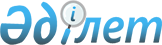 О признании утратившим силу решения районного маслихата (НГР-3277) № 273-V от 30 июля 2015 годаРешение Исатайского районного маслихата Атырауской области от 23 декабря 2015 года № 295-V      Руководствуясь статьей 7 закона Республики Казахстан от 23 января 2001 года "О местном государственном управлении и самоуправлении в Республике Казахстан", в соответствии c пунктом 2 статьи 21-1 закона Республики Казахстан "Нормативно правовых актов" от 24 марта 1998 года Исатайскии районный маслихат РЕШИЛ:

      1. Признать утратившим силу решения Исатайского районного маслихата № 273-V от 30 июля 2015 года "О повышении ставок единого земельного налога и базовых ставок земельного налога на неиспользуемые в соответствии с земельным законодательством Республики Казахстан земли сельскохозяйственного назначения в Исатайском районе" (зарегистрировано в реестре государственной регистрации нормативных правовых актов за № 3277, опубликовано в № 33 от 20 августа 2015 года в районной газете "Нарын таңы");

      2. Один экземпляр настоящего решения направить в Областной Департамент юстиции.

      3. Один экземпляр настоящего решения направить для опубликования в газете "Нарын таны"


					© 2012. РГП на ПХВ «Институт законодательства и правовой информации Республики Казахстан» Министерства юстиции Республики Казахстан
				
      Председатель очередной ХХХIV
сессии районного маслихата

А. Ахметжанова

      Секретарь районного маслихата

Ж. Кадимов
